Order of ServiceWelcome and Announcements*Invocation*Congregational SingingAcross the LandsOffertory PrayerOffertory*Congregational SingingGuide Me, O Thou Great Jehovah with God of GraceNow I Belong to JesusPrayerMessage:  Romans 15/16*Congregational SingingTurn Your Eyes Upon Jesus #491*Benediction				                       *Postlude*Denotes standing (Feel free to stand or sit as you feel comfortable)………….New to CCC?Welcome to Camby Community Church.  Please take time to visit our welcome booth.  Pastor Brad would welcome the opportunity to get to know you and answer any questions you have about our church, either in person or on the phone.  Please call the church office or indicate on the attendance form.Pastoral StaffBrad Long, Senior PastorGreg Jones, Youth PastorCharlie Paxton, Pastor EmeritusHow to Contact Us		Camby Community ChurchDoor #1 (Office door)		8604 Camby Road 				 		Camby, IN  46113 	         				Phone:  317-856-6844		FAX:  317-821-9425 		Email:  mail@cambychurch.org   Website:  www.cambychurch.orgOffice Hours Monday – Friday9:00 a.m. – 3:00 p.m.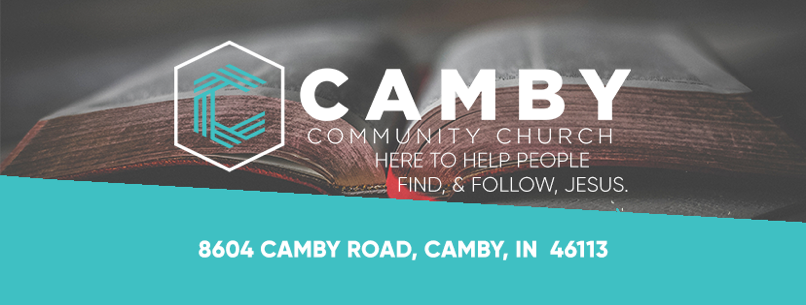 Romans 15/16“But God demonstrates his own love for us in this:While we were still sinners, Christ died for us.”                                                    Romans 5:8September 25, 2022Sunday School			  9:15 a.m.Kids 4 Christ			10:15 a.m.Morning Worship  		10:30 a.m.	     CSM				       6:30 p.m.Sunday School:  9:15 a.m. Ages 4 through High SchoolToddlers and Nursery:   10:30 a.m.Parents:  Please accompany your kids to the basement and sign them in.Toddlers: Check in to the basement and pick up in room 1 in the basement.Infants: Check in and pick up in the nursery in the lobby. K4C:  10:15 a.m.Ages 4 through 5th gradeWe look forward to seeing you and your family today!  We are excited to teach your kids to know and love Christ and His Word!  After the service, please pick up your child(ren) in their class!CSM:  6:30 p.m.We had a great time at the Middle School Retreat, so tonight will just be High School. We will continue our Relationship Goals series!  See you at 6:30.Make sure to get registered for High School Retreat!Look for the latest information onFacebook andInstagram@CambysmInstagram@CambyKids4ChristToday:		Sunday School			9:15 a.m.				K4C			               10:15 a.m.		Worship			               10:30 a.m.		Prayer Class		                 6:00 p.m.		CSM				 6:30 p.m.Tuesday:		Women’s Bible Study         10:00 am. and 6:30 p.m.Wednesday:	Prayer Group			 7:00 p.m.	Next Sunday:	Community Service @ MHS		 9:00 a.m.		CSM				 6:30 p.m.	October	    6	Senior Lunch	October        9	Book Club	October 10-12	CSM Mission Trip to Chicago	October      12	Congregational Business Meeting	October      16	Baptism/Tommy Richardson Presentation	October      23	Baby Dedication/Blood Drive	October      29	Trunk-R-Treat	November    6	Adult Mission to Churches in Mission	November 11-13	High School RetreatFind our church on 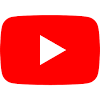 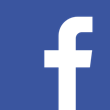 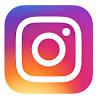 @cambychurch